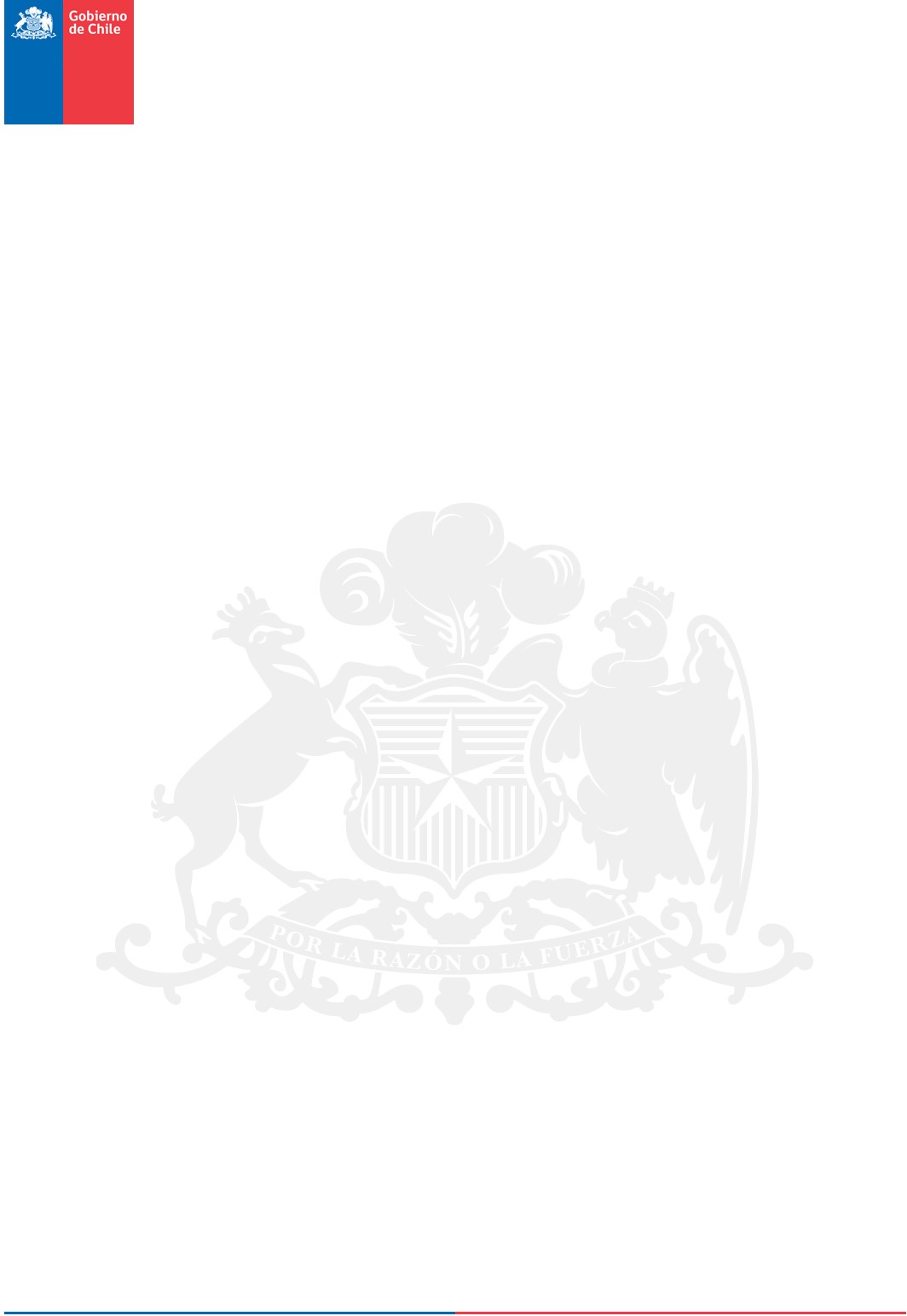 SEÑOR (A)MINISTRO (A) DE DEFENSA NACIONAL (SUBSECRETARIA PARA LAS FF.AA.) SANTIAGOObjeto: Modificar el plazo término de obras en el referido decreto, por las razones que se indican1.-DATOS CONCESIONARIO1.1.-DATOS PERSONA JURÍDICAR.U.T.RAZÓN SOCIAL GIRONOMBRE FANTASIA TIPO SOCIEDAD TIPO INSTITUCIÓN DOMICILIO CALLENÚMERO DEPARTAMENTO REGIÓN COMUNATELÉFONOS /CORREO ELECTRÓNICORED FIJA DOMICILIO RED FIJA OFICINA CELULARFAXCORREO ELECTRÓNICO1.2.-DATOS REPRESENTANTER.U.T.PRIMER NOMBRE SEGUNDO NOMBRE APELLIDO PATERNO APELLIDO MATERNO NACIONALIDAD ESTADO CIVIL PROFESIÓN U OFICIO DOMICILIOCALLE NÚMERODEPARTAMENTO REGIÓN COMUNATELÉFONOS /CORREO ELECTRÓNICORED FIJA DOMICILIO RED FIJA OFICINA CELULARFAXCORREO ELECTRÓNICOVisítenos en www.concesionesmaritimas.cl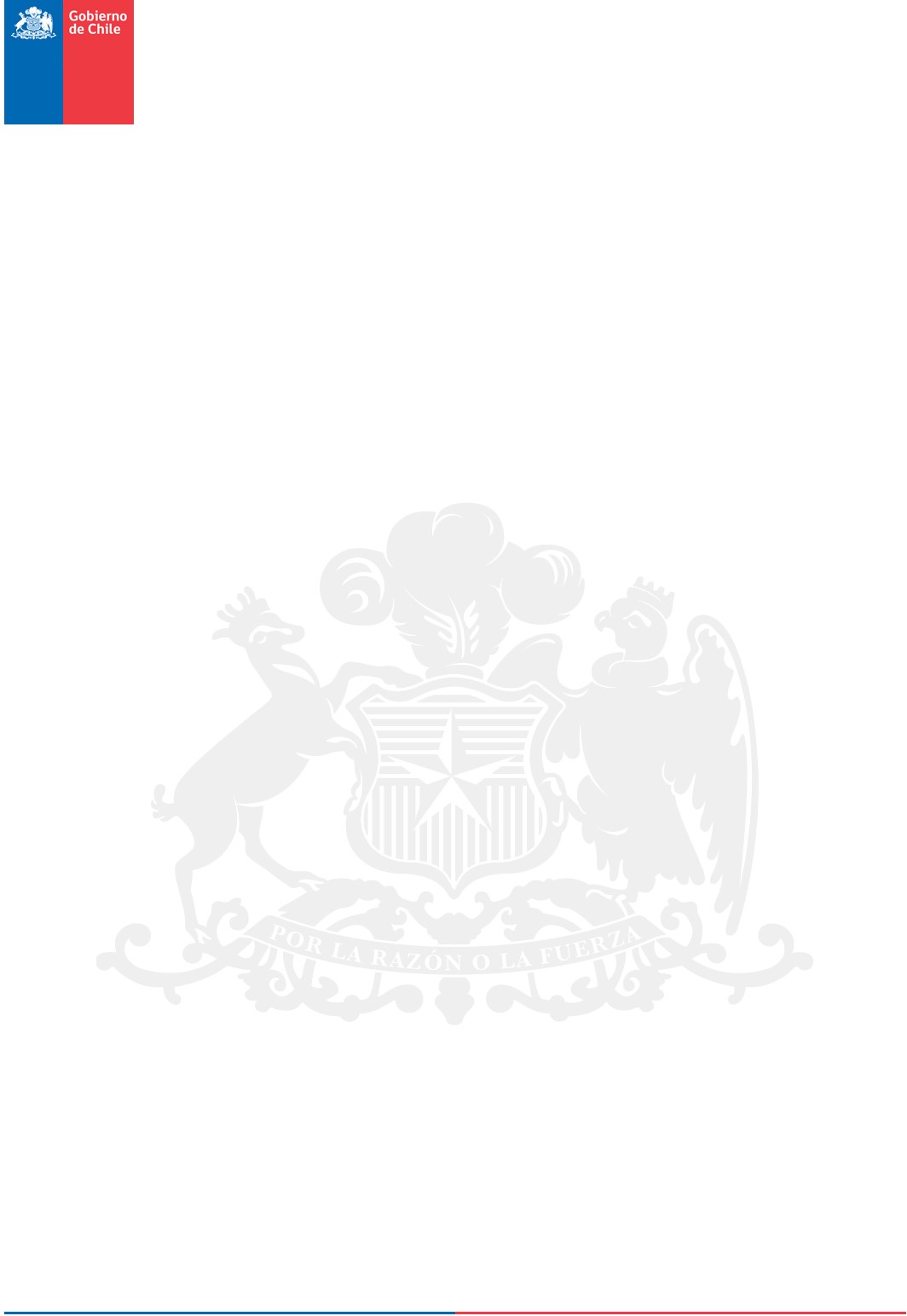 2.-MODIFICACIÓN DEL PLAZOFECHA TÉRMINO DE OBRAFECHA SOLICITUD DE TÉRMINO DE OBRA3.-FUNDAMENTOLugar y fechaRUT :Visítenos en www.concesionesmaritimas.cl